Dish Network Loses $139 Million In Q3 Dish Network swung to a loss in the third quarter as it shedded 64,000 pay-TV subscribers. The loss was a surprise to Wall Street. Dish also missed out on analysts' revenue estimates.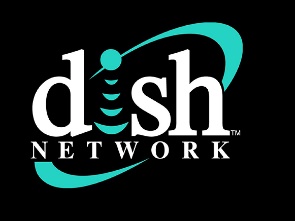 Cord Cutters News 11.6.23https://cordcuttersnews.com/dish-lost-181000-tv-subscribers-but-sling-tv-added-117000-subscribers-in-the-3rd-quarter-of-2023/